ESCOLA _________________________________DATA:_____/_____/_____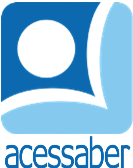 PROF:_______________________________________TURMA:___________NOME:________________________________________________________SITUAÇÕES PROBLEMA DE ADIÇÃOA fazenda tinha 20 pés de morango na primeira fileira e 18 na segunda fileira. O agricultor fez uma terceira fileira e plantou mais 9 pés de morango. Quantos pés de morango tem no total? R: Na semana passada uma loja recebeu 31 clientes no sábado, 28 no domingo e 41 clientes na segunda-feira. Quantos clientes vieram no fim de semana?R: Fomos visitar o aquário e lá tinha dois grandes tanques de peixes, um de água doce e um de água salgada. No reservatório de água doce tinha 31 espécies de peixes e no de água salgada tinha 23 espécies de peixes. Quantas espécies de peixes os dois tanques têm? R: A primeira sessão, no domingo, começa às 13h. O primeiro caixa vendeu 28 ingressos e o segundo caixa vendeu 13 ingressos. Juntamente com os 41 ingressos vendidos online, quantos ingressos foram vendidos? R: Existem 4 filas de assentos na primeira classe e na classe executiva há 8 e há 32 filas de assentos na classe econômica. Quantas filas de assentos há no avião? R: O banco de alimentos esperava recrutar 60 voluntários. 34 homens e 45 mulheres se inscreveram. Quantos voluntários foram recrutados? R: 